Survive to Thrive Therapy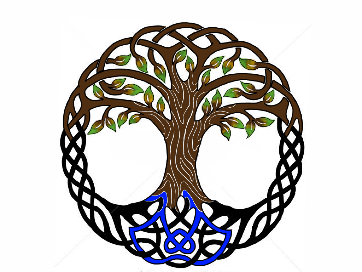 Preteen/Tween IntakeFull Name of Child _____________________________________________Birthdate __________ Age___ Gender _____ Address __________________________________________________________ Phone __________________________________ School _____________________________________________________ Grade  ____________________ This form completed by ___________________________________ Relationship to child __________________ Today’s Date __________________________________ Email Address:_________________________________________________________________________________________Please list all children living and deceased: Please give the name and relationship of anyone else living in the home: _____________________________________________________________________________________________________________________________________________Developmental History Were there any complications during pregnancy or delivery?  No ______    Yes  _______  	Describe: Were there early infancy feeding problems?   No  ______  Yes  _________  	Describe: Was the child colicky?   No  _________     Yes   ________  	How long? Were there early infancy sleep pattern difficulties?  No  _______  Yes  __________  	Describe? Were there problems with the infant’s responsiveness (alertness)?  No _____  Yes _______  	Describe? Did the child experience any health problems during infancy?  No  _______  Yes  ________  	Describe? Describe your child’s early personality and parent(s) relationship with child during this period (Birth to age 5)______________________________________________________________________________________________________________________________________________________________________________________________________________________________________________________________________________________________________________________________When the child was an infant, how easy a baby was (s)he?         Very Easy ________  Easy  _______  Average  _________ Difficult  ________ Very Difficult  _________ When (s)he wanted something, how demanding was (s)he?  Very demanding _______          Pretty demanding _______ Average  ________  Not very demanding  _______ Not at all demanding_______ How would you rate the activity level of the child as an infant / toddler?  	Very active  _____  Active  _____ Average  _____  Less active  _____  Not active  _____ Identify any early childhood difficulties (for example, wetting, soiling, temper tantrums, eating or sleeping problems, etc.)  Please give ages. _______________________________________________________________________________________________________________________________________________________________________________Was there anything unusual about the child’s development?  __________________________________________________________________________________________________________________________________________________________Has your child experienced any unusual behavioral or personality changes?  ________________________________________________________________________________________________________________________________________School History At what age did your child first attend school? (Include nursery school)___________________________ 2.  What was his/her reaction to starting school?________________________________________________________________________________________________________________________________________________________________________ 3. Please summarize the child’s academic and social) progress within each of these grade levels: What do you feel your child’s reaction to school is now?  ______________________________________________________________________________________________________________________________________________________________________________________________________________________________________________________________________ What is your child’s relationship to his / her teachers?  _______________________________________________________________________________________________________________________________________________________________________________________________________________________________________________________________________What schools has your child attend (including nursery school)?  _____________________________________________________________________________________________________________________________________________________________________________________________________________________________________________________________List your child’s reactions to changing schools.  ________________________________________________________________________________________________________________________________________________________________________________________________________________________________________________________________________________ 8. List specific successes your child has had in school (for example:  grades, attendance, learning, behavior,etc.).___________________________________________________________________________________________________________________________________________________________________________________________________________________________________________________________________________________________________________________________________________________________________________________________________________________________________________________________________________________________________________________________________________________________9. Has your child ever been in any specific educational program, and if so, how long? Learning disabilities class ___________________Speech & language therapy _______________________________ School counseling 	 ___________________________Other (please specify) _____________________________________ Behavioral/Emotional Disorders class ____________________________________________________________________ Resource room  _____________________________________________________________________________________________10. Has the child ever been: Suspended from school? Yes __ No __ Number of Suspensions? ____ Expulsions? ____ Retained in a grade?  Yes ___  No  ____ Which grade(s)?  _____________ Number of retentions? _______ 11.  List any special problems you feel your child may be having in school (for example, grades, attendance, learning, behavior, etc.)._____________________________________________________________________________________________________________________________________________________________________________________________________________________________________________________________________________________________________What do you feel is the cause?  ____________________________________________________________________________ ________________________________________________________________________________________________________________How long has this been evident? __________________________________________________________________________ What do you feel will help your child?  ___________________________________________________________________________________________________________________________________________________________________________________________________________________________________________________________________________________________________Academic Strengths: ________________________________________________________________________________________Other School Information:__________________________________________________________________________________________________________________________________________________________________________________________________________________________________________________________________________________________________________________Current Social and Emotional BehaviorsWhat do you think is your child’s strongest learning channel (eyes, ears, experience, other)? ________________________________________________________________________________________________________________ ________________________________________________________________________________________________________________How would you describe your child at present?  _______________________________________________________________________________________________________________________________________________________________________________________________________________________________________________________________________________List your child’s skills and strengths.  __________________________________________________________________ ________________________________________________________________________________________________________________________________________________________________________________________________________________________________ What are your child’s weaknesses?  _____________________________________________________________________________________________________________________________________________________________________________________________________________________________________________________________________________________________5.  List specific interests, hobbies, or activities of your child (include church groups, scouting, sports, art, music, etc.).  ____________________________________________________________________________________________________________________________________________________________________________________________________________________________________________________________________________________________________________________________________________________________________________________________________________________________________6.  How does your child relate to peers at home and in the neighborhood?  __________________________________________________________________________________________________________________________________________________________________________________________________________________________________________________________________________________________________________________________________________________________________________ 7. How does your child relate to peers at school?  _______________________________________________________________________________________________________________________________________________________________________________________________________________________________________________________________________________________________________________________________________________________________________________________________________8.  Does (s)he prefer child his / her own age (Yes or No)  ______ , own sex ______, older peers ______, younger peers _______,  prefers to be alone  ______, functions well in group situations _______? How easily does the child make friends?   Easier than average  ______ Average  _______    Worse than average  _______  Don’t know   _______ On the average, how long does your child keep friendships? (please check one) Less than 6 months  _____  6 months to 1 year  _____  More than 1 year _____ Don’t know _______How would you describe your child’s self-image?  __________________________________________________ ________________________________________________________________________________________________________________________________________________________________________________________________________________________12.  Are any of the following considered to be a significant problem at the present time?  Please circle: When did these problems begin? (Specify age):  _________________________________________________________13.  Are any of the following considered to be a significant problem at the present time? Please circle: When did these problems begin? (Specify age):__________________________________________________________Other Information:________________________________________________________________________________________________________________________________________________________________________________________________________________________________________________________________________________________________________________________________________________________________________________________________________________________________________Family Relationships How does your child get along with family members? ______________________________________________________________________________________________________________________________________________________________________________________________________________________________________________________________________________________________________________________________________________________________________________________How does the child get along with his / her brothers / sisters?  ____________________________________ _______________________________________________________________________________________________________________________________________________________________________________________________________________________________________________________________________________________________________________________________________3.  Name persons outside the home who are of special importance to your child and family.      Where do they reside? _____________________________________________________________________________________________________________________________________________________________________________________________________________________________________________________________________________________________________________________4.  Has your child experienced any significant trauma (for example, separations of any kind, serious injuries, death, family crisis, divorce, abuse or neglect, etc)? Please specify dates. ________________________________________________________________________________________________________________________________________________________________________________________________________________________________________________________________________________________________________________________________________________________________________________________________________________________________________________________________________________________________________________________________________________________________________________5.  Have any of the following stressful events occurred within the past 12 months? What activities does your family do together? _______________________________________________________________________________________________________________________________________________________________________________________________________________________________________________________________________________________________________________________________________________________________________________________________How do you discipline your child? Is it effective?  ______________________________________________________________________________________________________________________________________________________________________________________________________________________________________________________________________________Who disciplines? _________________________________________________________________________________________      Are there any conflicts over the discipline?  Please specify.  _________________________________________  __________________________________________________________________________________________________________________________________________________________________________________________________________________________How does your child react to discipline?  ________________________________________________________________________________________________________________________________________________________________________________________________________________________________________________________________________________________ Please check if any of the following apply to the child or other family members: Other Family Information:_________________________________________________________________________________________________________________________________________________________________________________________________________________________________________________________________________________________________________________________________________________________________________________________________________________________________________________________________________________________________________________________________________________________________________________________________________________________________________________________________ Information on Father Information on Father Information on Mother Information on Mother Natural____ Step____ Adopted____ Foster ____ Natural____ Step____ Adopted____ Foster ____ Natural____ Step____ Adopted____ Foster ____ Natural____ Step____ Adopted____ Foster ____ Occupation: Occupation: Highest Education Level Completed: Highest Education Level Completed: Residing in home with child? Residing in home with child? If not, where? If not, where? Marital status Marital status Place of Employment & work phone Place of Employment & work phone Name  	 	 	 	 	 School/Grade  Location (if not at home) _____________________________________________________ ______________________ ______________________________ _____________________________________________________ ______________________ ______________________________ _____________________________________________________ ______________________ ______________________________ _____________________________________________________ ______________________ ______________________________ _____________________________________________________ ______________________ ______________________________ Preschool Kindergarten Grades 1 through 3 Grades 4 through 6 Grades 7 through 12  	Fidgets 	 	 	 Difficulty sustaining attention 	  	     Difficulty remaining seated 	 Shifts from one activity to another 	             Easily distracted 	 	 Difficulty playing quietly 	 	  	    Difficulty awaiting turn 	 Often talks excessively 	 	  	     Often blurts out answers before  Often interrupts or intrudes on others  	   questions have been completed            Difficulty following instructionsOften engages in physically                    dangerous activities 	Often loses temper 	 		 Is often touchy or easily annoyed  	  	 Often argues with adults           Often actively defies/refuses adult               requests or rules          Often swears or uses obscene               language             		 Is often angry or resentful 	  Is often spiteful or vindictive Difficulty following instructionsOften blames others for own    mistakesParents divorced or separated _______  Family financial problems 	______ Family accident or illness 	 _______  Physical / sexual abuse 	______ Death in family 	 	 _______  Other (please explain)  __________________Family moved 	 	 _______  ________________________________________________________________________________________Child Mother Father Brother Sister Other Problems with aggressiveness, defiance & oppositional behavior as a child Problems with attention, activity & impulse control as a child Learning disabilities Failed to graduate from high school Mental retardation Depression greater than 2 weeks Tics or Tourette’s Alcohol Abuse Substance Abuse Antisocial behavior (assault, threats, etc) Psychosis or schizophrenia 